Ежедневный гидрологический бюллетеньСведения о состоянии водных объектов Восточно-Казахстанской и Абайской области, по данным гидрологического мониторинга на государственной сети наблюдений по состоянию на 8 час. 07 марта 2024 годаОЯ: В ближайшие сутки в связи повышением температурного фона возможно формирования местного и талого стока. Данные ГЭСДиректор                   		                                                          		Л. БолатқанСоставил (а): І.АсқароваТел.: 8 7232 76 79 05	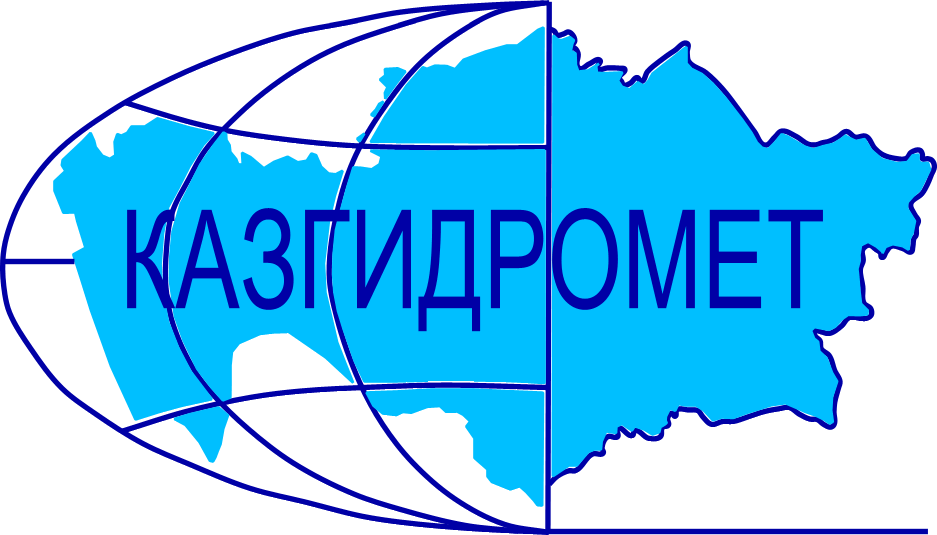 Филиал Республиканского государственного предприятия на праве хозяйственного ведения "Казгидромет" Министерства экологии и природных ресурсов РК по Восточно-Казахстанской и Абайской областямФилиал Республиканского государственного предприятия на праве хозяйственного ведения "Казгидромет" Министерства экологии и природных ресурсов РК по Восточно-Казахстанской и Абайской областямг. Усть-Каменогорск   ул. Потанина, 12г. Усть-Каменогорск   ул. Потанина, 12Тел. 76 79 05, 70 14 40Название гидрологического постаКрити-ческий уровеньводы смУровень воды смИзмене-ние уровня воды за сутки ±смРасход воды, м³/с Ледовая обстановка и толщина льда смр. Кара Ертис - с. Боран525295083.7Ледостав с торосами, лёд 72 смр. Ертис - с. Абылайкит3002220р. Ертис - с. Уварова287-3Промоины 30%, ледостав с торосами р. Ертис - с. Баженово2630Забереги 10%р. Ертис - г. Семей4502952Ледостав с торосами, лёд 59 смр. Ертис - с. Семиярка5501630655Ледостав с торосами, лёд 87 смр. Бас Теректы - с. Мойылды10701.85Ледостав, лёд 20 смр. Калжыр - с. Калжыр46626.92Промоины 10%, лёд 38 смр. Кандысу - с. Сарыолен5622.61Забереги 10%р. Богаз - с. Кызыл Кесик218-10.27Ледостав, лёд 71 смр. Каргыба - с. Есим3520Ледостав, лёд 45 смр. Улкен Бокен - с. Джумба27701.59Ледостав, лёд 99 смр. Кайынды - с. Миролюбовка1080Ледостав, лёд 45 смр. Куршим - с. Маралды179213.9Неполный ледостав, шугар. Куршим - с. Вознесенка310224-217.1Подо льдом шуга, лёд 85 смр. Нарын - с. Кокбастау28803.62Забереги 20%р. Нарын - с. Улкен Нарын129011.4Забереги 20%р. Буктырма - с. Берель29010907.69Ледостав, лёд 85 смр. Буктырма - с. Барлык250(300з)155-114.3Ледостав с торосами, подо льдом шуга, промоины 10% р. Буктырма - с. Лесная Пристань530321036.8Промоины 20%, подо льдом шуга, наледь, лёд поднялор. Хамир - с. Малеевск10716.88Промоины 30%, трещиныр. Акберел (Aкбулкак) – с. Берел248213.9Ледостав, лёд 55 смр. Аксу - с. Аксу12102.01Ледостав, лёд 92 смр. Урыль - с. Урыль13200.75Неполный ледоставр. Черновая - с. Черновое (Аккайнар)55000.91Ледостав, наледь, лёд 75 смр. Левая Березовка - с. Средигорное2007420.79Ледостав, лёд 65 смр. Тургысын - с. Кутиха71-26.07Ледостав, лёд 67 смр. Березовка - с. Соловьево99-20.20Промоины 20%р. Сибе - с. Алгабас1080Промоины 20% р. Абылайкит - с. Самсоновка42027804.88Неполный ледоставр. Тайынты – с. Асубулак238-21.89Неполный ледоставр. Смолянка - с. Северное5500.22Ледостав, лёд 25 см р. Шаровка - с. Шаровка1190Ледостав, лёд 43 смр. Ульби - г. Риддер2450Неполный ледостав р. Ульби - с. Ульби Перевалочная38092011.0Промоины 10%, лёд 63 см р. Киши Ульби - с. Горная Ульбинка3801540Неполный ледоставр. Дресвянка - с. Отрадное3801.32Ледостав, лёд 20 смр. Улан - с. Герасимовка440380-11.84Ледостав, лёд 51 смр. Глубочанка - с. Белокаменка33420510.55Остаточные заберегир. Красноярка - с. Предгорное35018912.12Забереги нависшиер. Оба - с. Каракожа1930Ледостав, лёд 91 смр. Оба - с. Верхуба4502040Закраины 10%р. Оба - г. Шемонаиха430101017.6Ледостав с торосами, подо льдом шуга, трещины, лёд 83 смр. Малая Убинка - с. Быструха405-2Закраины 10%р. Жартас - с. Гагарино14400.33Ледостав, лёд 30 см р. Кызылсу - с. Шалабай10201.05Неполный ледоставр. Шар - аул Кентарлау490288-13.51Остаточные заберегир. Шар – г. Чарск2060Ледостав, лёд 68 смвдхр. Буктырма - п. Тугыл3540Ледостав, лёд 82 смвдхр. Буктырма - с. Аксуат3540Ледостав, лёд 56 смвдхр. Буктырма - с. Куйган3520Ледостав, лёд 58 смвдхр. Буктырма - с. Хайрузовка355-1Ледостав, лёд 61 смвдхр. Буктырма - с. Заводинка3590Ледостав, лёд 61 смвдхр. Буктырма - с. Селезневка352-1Ледостав, лёд 48 смвдхр. Буктырма - г. Серебрянск3450р. Аягоз - с. Тарбагатай12220.66Ледостав, лёд 40 смр. Аягоз - г. Аягоз1900Неполный ледоставр. Уржар - с. Казымбет 7300.55Неполный ледоставр. Емель - п. Кызылту 11401.59Ледостав, лёд 16 смНазвание ГЭСНормальный подпорный уровеньНормальный подпорный уровеньУровеньводы, м БСОбъем,км3Сброс,м3/сФактический приток, м3/сПримечаниеНазвание ГЭСУровеньводы, м БСОбъем,км3Уровеньводы, м БСОбъем,км3Сброс,м3/сФактический приток, м3/сПримечаниеБ ГЭС (сброс среднее суточный)394.8449.62390.5328.856604164данные Б ГЭС за 2023 год389.3924.298122У-КА ГЭС (08:00 ч.)327.840.66327.070.628555Шульбинская ГЭС (08:00 ч.)240.02.39239.212.19861728.6Ульби+Оба